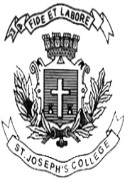 ST JOSEPH’S COLLEGE (AUTONOMOUS), BENGALURU – 27BVOC – Filmmaking & Animation – IV SemesterSEMESTER EXAMINATION-April 2018VO 4116 – Language IVTime: 2 1/2 hours							Max Marks: 70This paper has ONE printed page and THREE partsWrite short notes for any 5 of the following in about 100 words each: (5 x 5 = 25)Myth and MythologySignifier, Signified & SignificationImageCharles Sanders PeirceMorphology of FolktalesStereotypeAnswer any 3 of the following in about 300 words each:	(3 x 10 = 30)Describe ST Coleridge’s imagination in the poem Kubla Khan.What is an albatross? Why is it referred in DH Lawrence’s Snake? What is the general assumption derived from the reference? How can you reflect upon ideas like‘child marriage’ and ‘role of women in society’ in Ramabai Ranade’s My Studies Begin?Critically appreciate Patmugi as a translated short story. Answer the following question in about 500 words (Compulsory)(1 x 15 = 15)In your own words develop an autobiographical essay related to the most important relationship that you share with your sibling or friend.*****